О внесении изменений в распоряжение Администрации ЗАТО г. Зеленогорска от 24.03.2016 № 528-р «Об утверждении состава и Порядка работы комиссии по вопросам градостроительной деятельности и образованию земельных участков на территории г. Зеленогорска»В связи с кадровыми изменениями, руководствуясь Уставом города Зеленогорска,Внести в распоряжение Администрации ЗАТО г. Зеленогорска от 24.03.2016                           № 528-р «Об утверждении состава и Порядка работы комиссии по вопросам градостроительной деятельности и образованию земельных участков на территории                               г. Зеленогорска» изменения, изложив приложение № 2 в редакции согласно приложению                      к настоящему распоряжению.Настоящее распоряжение вступает в силу в день подписания и подлежит опубликованию в газете «Панорама».Глава ЗАТО г. Зеленогорска			                                                М.В. СперанскийПриложение к распоряжению Администрации ЗАТО г. Зеленогорскаот 15.04.2021 № 577-рПриложение № 2к распоряжению Администрации ЗАТО г. Зеленогорскаот 24.03.2016 № 528-рСоставкомиссии по вопросам градостроительной деятельности и образованию земельных участков на территории г. Зеленогорскапредставитель отдела по правовой и кадровой работе Администрации ЗАТО г. Зеленогорска.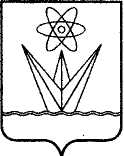 АДМИНИСТРАЦИЯЗАКРЫТОГО АДМИНИСТРАТИВНО – ТЕРРИТОРИАЛЬНОГО ОБРАЗОВАНИЯ  ГОРОДА  ЗЕЛЕНОГОРСКА КРАСНОЯРСКОГО КРАЯР А С П О Р Я Ж Е Н И ЕАДМИНИСТРАЦИЯЗАКРЫТОГО АДМИНИСТРАТИВНО – ТЕРРИТОРИАЛЬНОГО ОБРАЗОВАНИЯ  ГОРОДА  ЗЕЛЕНОГОРСКА КРАСНОЯРСКОГО КРАЯР А С П О Р Я Ж Е Н И ЕАДМИНИСТРАЦИЯЗАКРЫТОГО АДМИНИСТРАТИВНО – ТЕРРИТОРИАЛЬНОГО ОБРАЗОВАНИЯ  ГОРОДА  ЗЕЛЕНОГОРСКА КРАСНОЯРСКОГО КРАЯР А С П О Р Я Ж Е Н И ЕАДМИНИСТРАЦИЯЗАКРЫТОГО АДМИНИСТРАТИВНО – ТЕРРИТОРИАЛЬНОГО ОБРАЗОВАНИЯ  ГОРОДА  ЗЕЛЕНОГОРСКА КРАСНОЯРСКОГО КРАЯР А С П О Р Я Ж Е Н И ЕАДМИНИСТРАЦИЯЗАКРЫТОГО АДМИНИСТРАТИВНО – ТЕРРИТОРИАЛЬНОГО ОБРАЗОВАНИЯ  ГОРОДА  ЗЕЛЕНОГОРСКА КРАСНОЯРСКОГО КРАЯР А С П О Р Я Ж Е Н И Е          15.04.2021г. Зеленогорскг. Зеленогорск№577-р      Председатель комиссииСперанский Михаил Викторович-  Глава ЗАТО г. Зеленогорска;заместитель председателя комиссииКамнев Сергей Владимирович-  первый заместитель Главы ЗАТО г. Зеленогорска   по жилищно-коммунальному хозяйству,      архитектуре и градостроительству;секретарь комиссииМурзаева Татьяна Петровна-  главный специалист земельного отдела    Комитета по управлению имуществом    Администрации ЗАТО г. Зеленогорска;члены комиссии:Вишнякова Ирина Евгеньевна-  начальник земельного отдела Комитета    по управлению имуществом Администрации    ЗАТО г. Зеленогорска;Татаринов Никита Владимирович-  начальник отдела архитектуры и     градостроительства Администрации ЗАТО                   г. Зеленогорска – главный архитектор     города;Терентьев Вадим Владимирович-  председатель Совета депутатов ЗАТО    г. Зеленогорска (по согласованию);Чумичев Игорь Иванович-  главный специалист отдела архитектуры   и градостроительства Администрации ЗАТО                                      г. Зеленогорска;Шмигидина Мария Геннадьевна-  руководитель Комитета по управлению   имуществом Администрации ЗАТО   г. Зеленогорска;